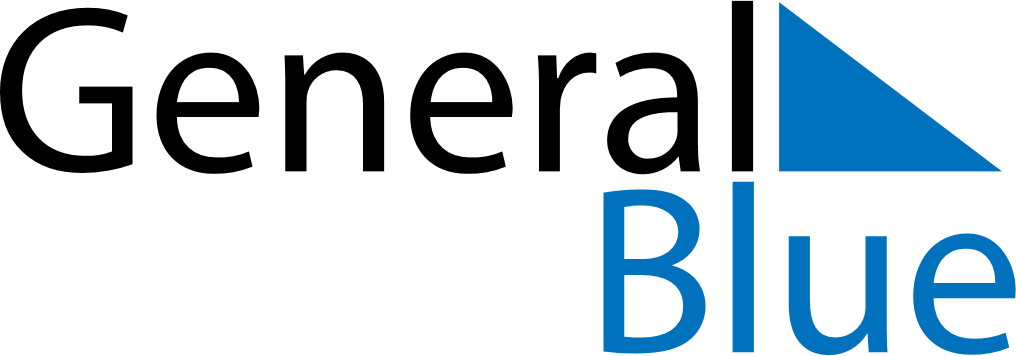 October 2026October 2026October 2026October 2026UgandaUgandaUgandaSundayMondayTuesdayWednesdayThursdayFridayFridaySaturday1223456789910Independence DayIndependence Day111213141516161718192021222323242526272829303031